7.5 - Effects of the Second World War on the PacificDemocratization of Japan and US Occupation Japan was defeated mostly by the U.SOccupation fell into hands of U.S. and appointed supreme allied commander of General MacArthur US goals for Japan:Develop liberal democracyDevelop free market economyOccupation terms War crime punishmentsDisband military+disarmament Former military leaders cannot hold officeDisband large corporations like “zaibatsu”Emperor must renounce “divinity” -> figurehead replacement roleLand break-ups to favor small holdsUS military bases remained in Okinawa+JapanUS provided Japan with Aid (1945-1950)During Korean War Japan’s location provided it as an economic hotspotUS occupation ends in Japan in 1952However, Peace did not occurContinued demilitarized parliamentary with market economyImperialism and Decolonization Shift in the global power of Britain and France as hegemons in their regions Existence of “global empires” post 1945 shifts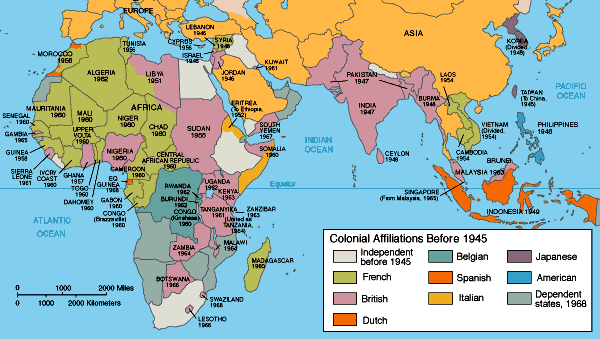 Map showing the colonial holdings of global powers before 1945WWII battles conveyed the difficulty of defending the geographically scattered colonies1945 - Clement Attlee’s Labor Government leads to contemplation and conversation regarding the political independence of British colonies such as India Different situation regarding French colonies in Asia following the detonation of the atomic bomb in Japan Active Japanese troops were forced to demobilize haphazardly Massive Japanese casualties -> Samurai + Bushido code, no surrenderUnlike Britain, the French government assumed that French control of Indo-China would resume as normal following the end of World War IIGrowing tensions as Ho Chi Minh in Vietnam begins to grow the country towards Northern Indo-China Leads to 9 years of warfare between Viet Minh & French forcesCold WarUS solely occupies power in JapanRehabilitation and political direction of Japan determined by USJapanese imperial holdings split amongst Allied PowersCountries in control:China controls TaiwanUSSR controls north side of KoreaUS controls south side of KoreaBritain controls Hong KongUSSR honors pledge to declare war on JapanUSSR invades Mongolia (August 1945)Day after bombing Hiroshima Decided to bomb in order for US to accept USSR help in defeating JapanAtomic bomb lead to US not needing help from Allied PowersBritain, China, France did not focus on JapanOccupation of Japan important to USTo serve as critical base for US and United Nations during Korean WarTimeline: USSR invades Mongolia (August 1945)Truman's growing disgust of stalins and his policies1945 - Clement Attlee’s Labor Government leads to contemplation and conversation regarding the political independence of British colonies such as India US provided Japan with Aid (1945-1950)In 1952 the us occupation of japan formally ended (although the peace with japan didn't)